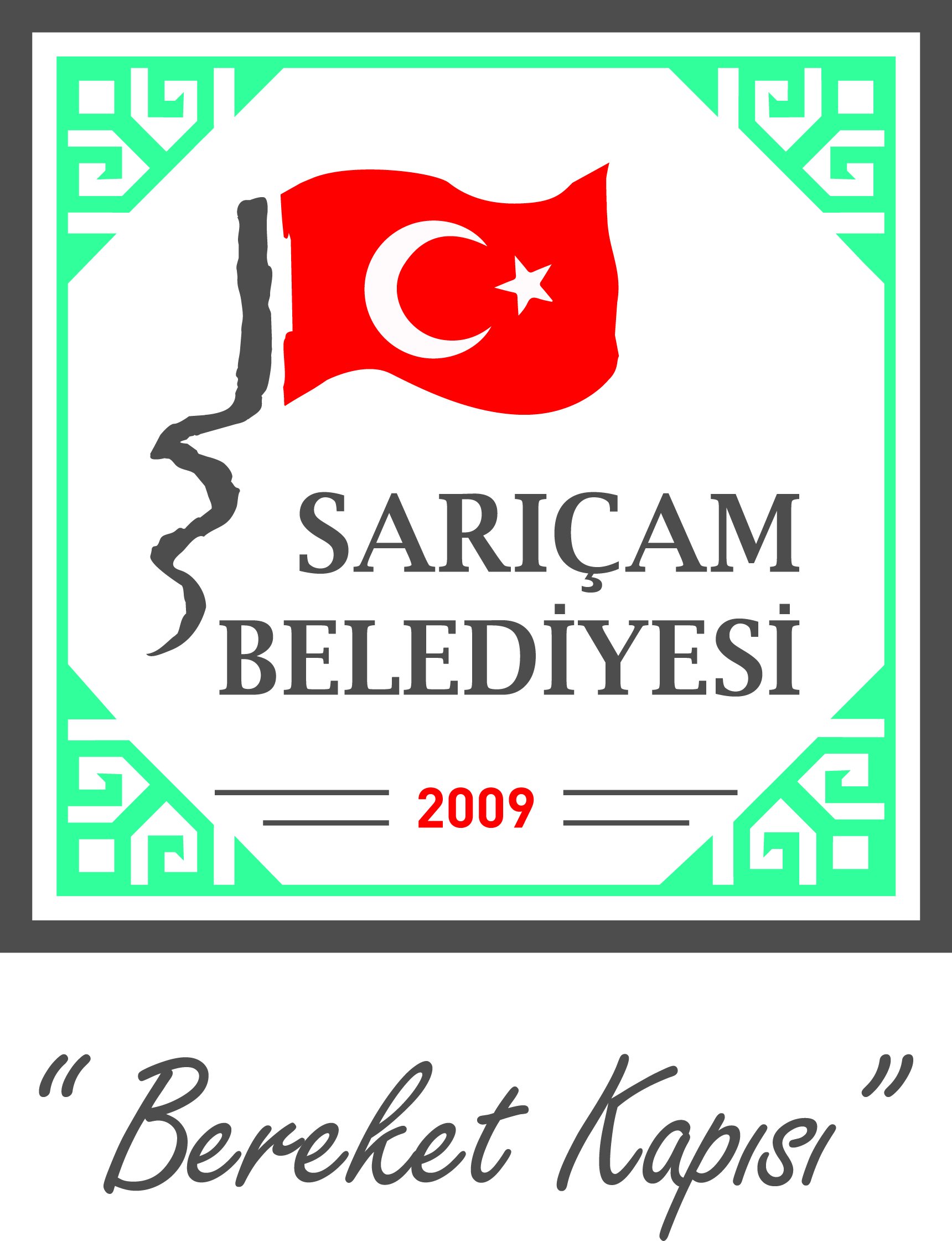 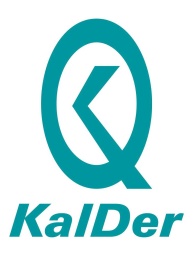 Başvuru esnasında yukarıda belirtilen belgelerin dışında belge istenilmesi veya başvuru eksiksiz belge ile yapıldığı halde, hizmetin belirtilen sürede tamamlanmaması durumunda ilk müracaat yerine ya da ikinci müracaat yerine başvurunuz.İlk Müracaat Yeri       :				        İkinci Müracaat Yeri     : İsim			: İsmail KILIÇ					                    İsim		           :  Mahmut Nimet DALKIRUnvan		            : Muhtarlık İşleri Müdürü			                    Unvan			:  Başkan YardımcısıAdres 			: Sarıçam Belediye Binası                                                Adres 			:  Sarıçam Belediye BinasıTel 			: 0322 341 08 08					         Tel 			:  0322 341 08 08Faks			: 0322 341 4109					         Faks 			:  0322 341 4109E-Posta	            : ismailkılıç@saricam.bel.tr			                    E-Posta	                       : mahmutnimetdalkir@saricam.bel.trSIRA NOSUNULAN HİZMETİN ADIBAŞVURUDA İSTENİLEN BELGELERHİZMETİ TAMAMLAMA SÜRESİ(EN GEÇ)1Muhtarlardan gelen talep ve şikayetler.Dilekçe, resmi yazı, posta, elektronik, telefon vb.30 Gün2Muhtarlık Bilgi Sistemi (MBS) yolu ile gelen talep ve şikayetler.MBS (Muhtarlık Bilgi Sistemi)15 Gün